Аналитический отчет о проведении открытого классного часа в МБДОУ № 3 на тему: «Береги свое здоровье»12 февраля  2019 года в МБДОУ № 3 для детей старшего и подготовительного возраста был проведен  открытый классный час ученицами 5 и 6 классов Соседковой Екатериной и Петросян Анной.Цель занятия: вызвать у детей желание заботиться о своем здоровье.Образовательные задачи: продолжать формировать у детей представление о здоровье как одной из главных ценностей жизни; дать чёткое представление о том, что здоровье зависит от человека, что за здоровьем можно и нужно следить, его нужно беречь, сохранять и поддерживать.Занятие было проведено по следующему плану:Приветствие.Беседа о здоровье.Физминутка «Обжорка».Волшебный мешочек.Показ отрывка из мультика «Мойдодыр».Игра.Знакомство с Незнайкой.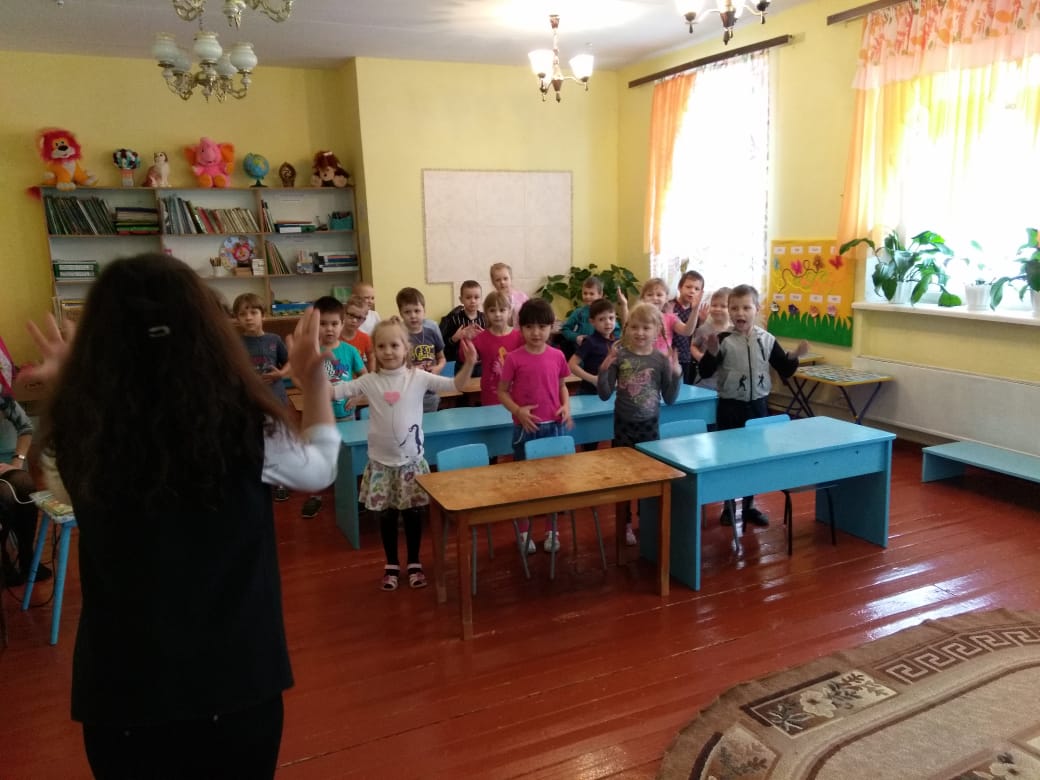 Песенка Робин-Бобин.Беседа о спорте. Прощание.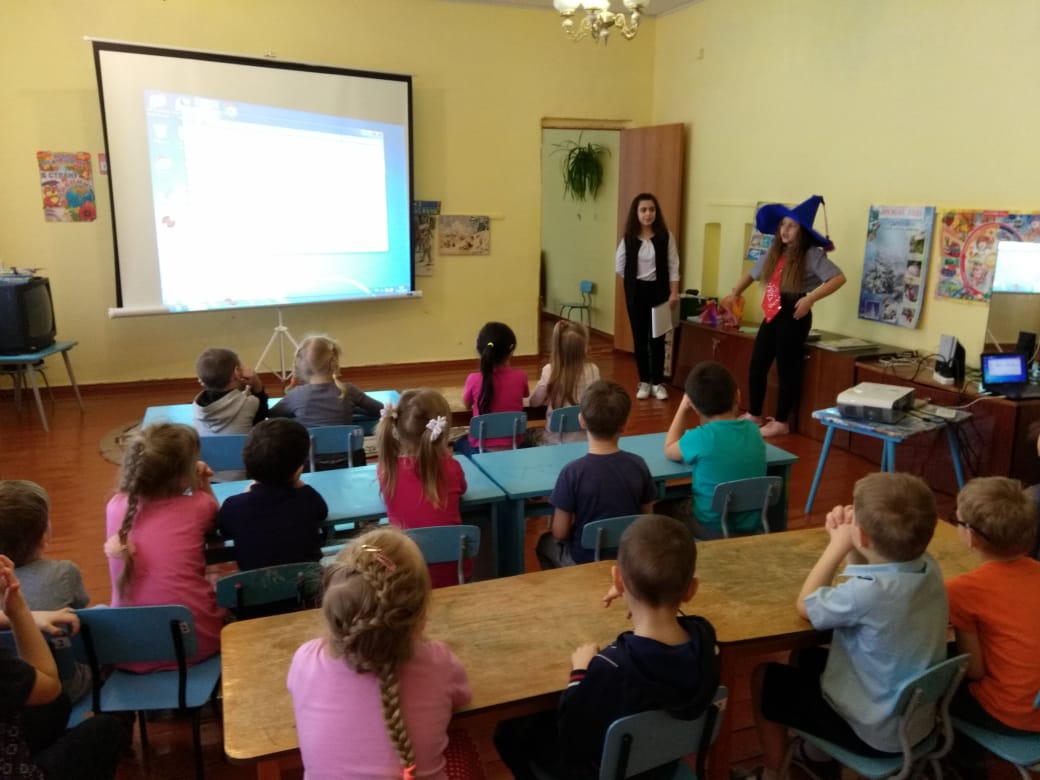 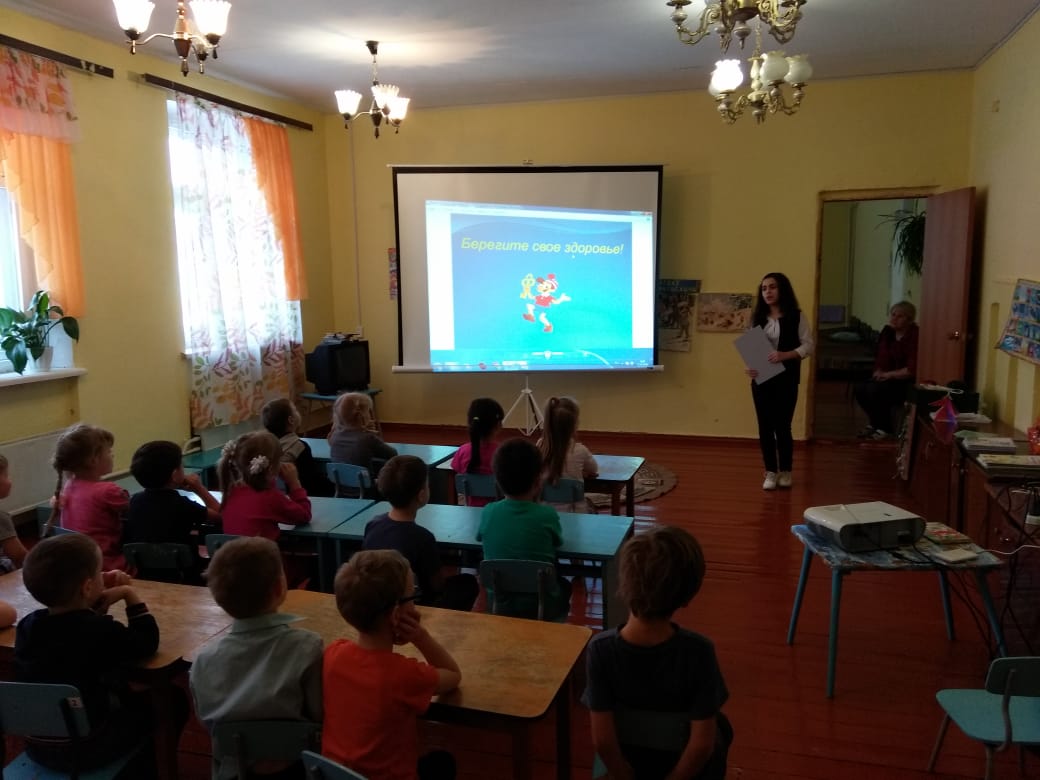 